PROYECTO DE LEY NO. 	 DE   _____ CAMARA“Por el cual se modifica el porcentaje de participación para la conformación de las áreas metropolitanas”EL CONGRESO DE COLOMBIA DECRETA:ARTÍCULO .1. Objeto. La presente ley tiene por objeto modificar el porcentaje	de participación para la conformación de las áreas metropolitanas.ARTÍCULO .2. Modifíquese el literal e del artículo 8 de la Ley 1625 de 2013, reduciendo el porcentaje de participación a un cinco por ciento (5 %) para aprobar la conformación de las áreas metropolitanas, así, e) Se entenderá aprobado el proyecto sometido a consulta popular cuando la mayoría de votos de cada uno de los municipios interesados sea favorable a la propuesta y la participación ciudadana haya alcanzado al menos el cinco (5) por ciento de la población registrada en el respectivo censo electoral de cada uno de los municipios intervinientes.ARTÍCULO .3. Vigencia. La presente ley rige a partir de su promulgación y deroga las disposiciones que le sean contrarias.Cordialmente,OSCAR DARIO PEREZ PINEDA                     PAOLA HOLGUIN MORENORepresentante a la Cámara                              Senadora de la RepúblicaESTEBAN QUINTERO CARDONARepresentante a la CámaraPROYECTO DE LEY NO. 	 DE   _____ CAMARA “Por el cual se modifica el porcentaje de participación para la conformación de las áreas metropolitanas”EXPOSICIÓN DE MOTIVOSLa conformación de Áreas Metropolitanas encuentra su fundamento principal en la Constitución Política de Colombia de la siguiente manera:ARTICULO  319. Cuando dos o más municipios tengan relaciones económicas, sociales y físicas, que den al conjunto características de un área metropolitana, podrán organizarse como entidad administrativa encargada de programar y coordinar el desarrollo armónico e integrado del territorio colocado bajo su autoridad; racionalizar la prestación de los servicios públicos a cargo de quienes la integran y, si es el caso, prestar en común algunos de ellos; y ejecutar obras de interés metropolitano.La ley de ordenamiento territorial adoptará para las áreas metropolitanas un régimen administrativo y fiscal de carácter especial; garantizará que en sus órganos de administración tengan adecuada participación las respectivas autoridades municipales; y señalará la forma de convocar y realizar las consultas populares que decidan la vinculación de los municipios.Cumplida la consulta popular, los respectivos alcaldes y los concejos municipales protocolizarán la conformación del área y definirán sus atribuciones, financiación y autoridades, de acuerdo con la ley.Las áreas metropolitanas podrán convertirse en Distritos conforme a la ley.ARTICULO 325.  Con el fin de garantizar la ejecución de planes y programas de desarrollo integral y la prestación oportuna y eficiente de los servicios a su cargo, dentro de las condiciones que fijen la Constitución y la ley, el Distrito Capital podrá conformar un área metropolitana con los municipios circunvecinos y una región con otras entidades territoriales de carácter departamentalLas áreas metropolitanas han sido objeto de discusión legislativa en nuestro país, antes de la consolidación de la constitución de 1991, por ser uno de los mecanismos ideados para organizar el crecimiento de las ciudades, la conurbación y la prestación de servicios en territorios que comparten circunstancias culturales, sociales, económicas, territoriales y de desarrollo comunes.Como se observó en las iniciativas legislativas que la han desarrollado en el tiempo, leyes 128 de 1994 y 1625 de 2013, las áreas metropolitanas empezaron su desarrollo mediante acto legislativo de 1968.Actualmente nuestro país cuenta con 6 áreas metropolitanas conformadas: Barranquilla, Bucaramanga, Cúcuta, Centro Occidente, Valle de Aburrá y Valledupar.Las primeras 5 áreas metropolitanas mencionadas, fueron constituidas mediante ordenanza de conformidad con la autorización otorgada mediante los artículos 16 y 17 del Decreto 3104 de1979.En este sentido, la única área metropolitana que se ha consolidado mediante la refrendación ciudadana, ha sido la de Valledupar, que mediante consulta popular del 8 de marzo de 1998 fue avalada por 67.649 votos, y protocolizada mediante Escritura Pública número 2004 de 17 de diciembre de 2002.Es decir, en aplicación de las disposiciones previstas por la Ley 128 de 1994, que dispuso “El texto del proyecto de constitución del Área Metropolitana será sometido a consulta popular la cual se entenderá aprobada por el voto afirmativo de la mayoría de los sufragantes. Sólo podrá convocarse de nuevo a consulta popular, sobre la misma materia, cuando se hubiese renovado los Concejos Municipales”.Mediante ley 1625 de 2013, la disposición transcrita fue modificada en el siguiente orden: “Se entenderá aprobado el proyecto sometido a consulta popular cuando la mayoría de votos de cada uno de los municipios interesados sea favorable a la propuesta y la participación ciudadana haya alcanzado al menos la cuarta parte de la población registrada en el respectivo censo electoral de cada uno de los municipios intervinientes.”La modificación emprendida por el Congreso de la República, en ningún momento pretendió desincentivar la creación de Áreas Metropolitanas, pero a pesar de ello, la realidad ha demostrado que en efecto las entidades territoriales no han avanzado en el desarrollo de esta importante figura jurídica, bajo la hipótesis que el legislador puso umbrales más altos de los que normalmente un alcalde alcanza para salir elegido.Con posterioridad a la creación de la Ley 1625 de 2013, el Gobierno Nacional en un “BALANCE PRELIMINAR DE LOS PROCESOS ASOCIATIVOS TERRITORIALES EN COLOMBIA” estableció que, dentro de las principales motivaciones para la conformación de los esquemas asociativos impulsados por la ley de ordenamiento territorial, yacen los de tipo ambiental; económico; urbano-regional; socio-Cultural y político- institucional. “El propósito que predomina entre los esquemas asociativos hoy es la formulación de proyectos de inversión de interés regional.”Con esto en mente y tomando en consideración que el Plan Nacional de Desarrollo estableció un Programa Nacional de Delegación de Competencias Diferenciadas, cuyos principales ejes son: Transporte; alumbrado público y vivienda. Así como que la Ley 1454 de 2011, previo como principales principios los de asociatividad y gradualidad y flexibilidad:Principio de Asociatividad. El ordenamiento territorial propiciará la formación de asociaciones entre las entidades territoriales e instancias de integración territorial para producir economías de escala, generar sinergias y alianzas competitivas, para la consecución de objetivos de desarrollo económico y territorial comunes.Gradualidad y flexibilidad. El ordenamiento territorial reconoce la diversidad de las comunidades y de las áreas geográficas que componen el país, por tanto, ajustará las diferentes formas de división territorial. Las entidades e instancias de integración territorial se adaptarán progresivamente, para lo cual podrán asignárseles las competencias y recursos que les permitan aumentar su capacidad planificadora, administrativa y de gestión.En el caso de las instancias de integración, las competencias y recursos serán asignados por las respectivas entidades territoriales que las componen.Es preciso que en pro de facilitar la conformación de Áreas Metropolitanas que han estado latentes como las de La Sabana de Bogotá; Cali; Popayán; Tunja; Villavicencio; Girardot; Cartagena; Manizales; Santa Marta; Armenia; Sincelejo; Ibagué; Nariño; Montería; Neiva y Barrancabermeja, el honorable Congreso de la República, siga garantizando la toma de decisiones mediante la participación popular, pero también considerando la capacidad de acción política de sus dirigentes.Basta observar, de un lado que en las elecciones regionales para alcaldías entre el año 2000 y el 2015 la media de abstención es del 49,21%, y del otro, que, de 25 ciudades capitales, excluyendo las 6 que ya pertenecen a Áreas Metropolitanas, 13 de ellas tienen alcaldes que no alcanzaron a obtener para su elección el 25% que se pide para la constitución de las Áreas Metropolitanas:Amazonas – Leticia: Censo electoral: 34,044 alcaldía: 6437 18.9%Arauca - Arauca: Censo electoral: 66,150 alcaldía: 16262 24.5%Bogotá: Censo electoral: 5.453.086 alcaldía: 903,764 16.5%Bolívar - Cartagena: Censo electoral: 722004 alcaldía: 126552 17.5%Boyacá - Tunja: Censo electoral: 116448 alcaldía: 24821 21.3%Caldas - Manizales: Censo electoral: 321294 alcaldía: 49278 15.3%Caquetá - Florencia: Censo electoral: 114199 alcaldía: 21955 19.2%Casanare - Yopal: Censo electoral: 99400 alcaldía: 24515 24.6%Cauca - Popayán: Censo electoral: 220562 alcaldía: 69787 31.6%Choco - Quibdó: Censo electoral: 79259 alcaldía: 18048 22.7%Córdoba - Montería: Censo electoral: 299681 alcaldía: 83167 27.7%Guainía - Inírida: Censo electoral: 18210 alcaldía: 4683 25.7% Guaviare - San José: Censo electoral: 37297 alcaldía: 7244 19.4% Huila - Neiva: Censo electoral: 251764 alcaldía: 74212 29.4%La Guajira - Riohacha: Censo electoral: 107380 alcaldía: 34356 31.9% Magdalena - Santa Marta: Censo electoral: 317780 91294 28.7%Meta - Villavicencio: Censo electoral: 330274 alcaldía: 102825 31.1%Nariño - Pasto: Censo electoral: 278448 alcaldía: 123194 44.2%Putumayo - Mocoa: Censo electoral: 34221 alcaldía: 11769 34.3%Quindío - Armenia: Censo electoral: 245103 alcaldía: 70741 28.5%Sucre - Sincelejo: Censo electoral: 193233 alcaldía: 57702 29.8%Tolima - Ibagué: Censo electoral: 388980 alcaldía: 63575 16.3%Valle - Cali: Censo electoral: 1611391 alcaldía: 264118 16.3%Vaupés - Mitú: Censo electoral: 15227 alcaldía: 4122 27%Vichada - Puerto Carreño: Censo electoral: 16922 alcaldía: 2494 14.7%El Departamento Nacional de Planeación, considera que los principales objetivos de los esquemas asociativos son los siguientes: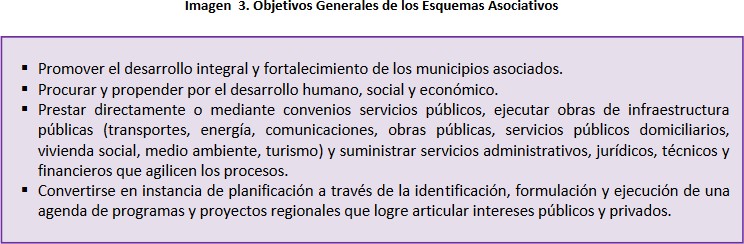 Si se toma en cuenta que las principales funciones de las Áreas Metropolitanas, son :Programar y coordinar el desarrollo armónico, integrado y sustentable de los municipios que la conforman; Racionalizar la prestación de servicios públicos a cargo de los municipios que la integran, y si es del caso, prestar en común algunos de ellos; podrá participar en su prestación de manera subsidiaria, cuando no exista un régimen legal que regule su prestación o cuando existiendo tal regulación, se acepte que el área metropolitana sea un prestador oficial o autorizado; Ejecutar obras de infraestructura vial y desarrollar proyectos de interés social del área metropolitana; y, Establecer en consonancia con lo que disponen las normas sobre ordenamiento territorial, las directrices y orientaciones específicas para el ordenamiento del territorio de los municipios que la integran, con el fin de promover y facilitar la armonización de sus Planes de Ordenamiento Territorial.Finalmente, se expone como ejemplo de la dificultad antes expuesta, los resultados de la votación por la cual el municipio de Envigado definió ingresar al Área Metropolitana del Valle de Aburrá, el domingo 10 de Julio de 2016, en la que sólo participo el 17.5% del Censo Electoral.Se concluye que vale la pena permitir la consolidación de estas mediante la disminución del porcentaje de participación necesario para su creación.Atentamente,OSCAR DARIO PEREZ PINEDA                     PAOLA HOLGUIN MORENORepresentante a la Cámara                             Senadora de la RepúblicaESTEBAN QUINTERO CARDONARepresentante a la Cámara